Opret ny profilFor at kunne anvende Horbelev Motionscenter nye hjemmeside og betale kontingent, skal man oprette en profil på hjemmesiden. Denne vejledning beskriver hvordan det gøres.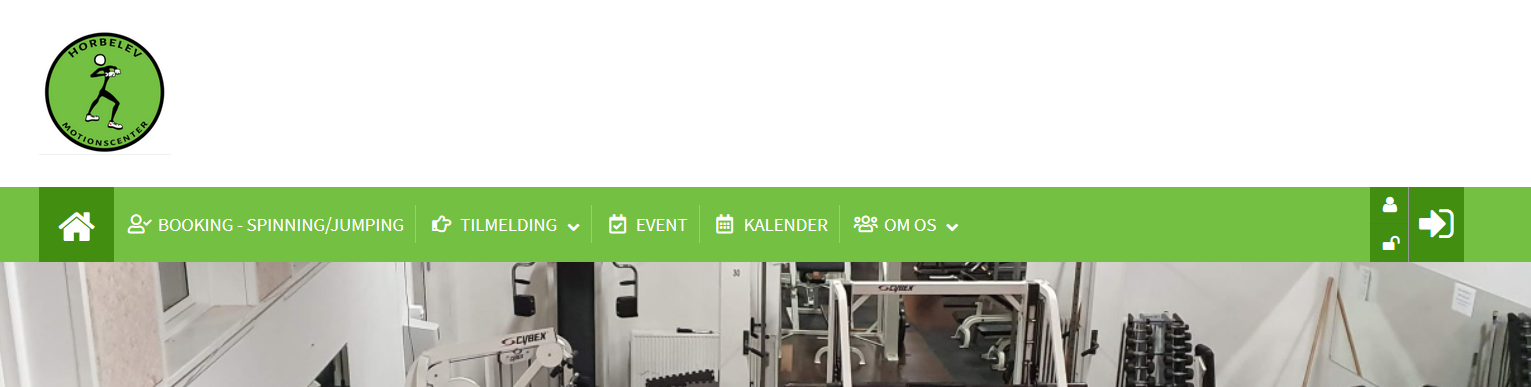 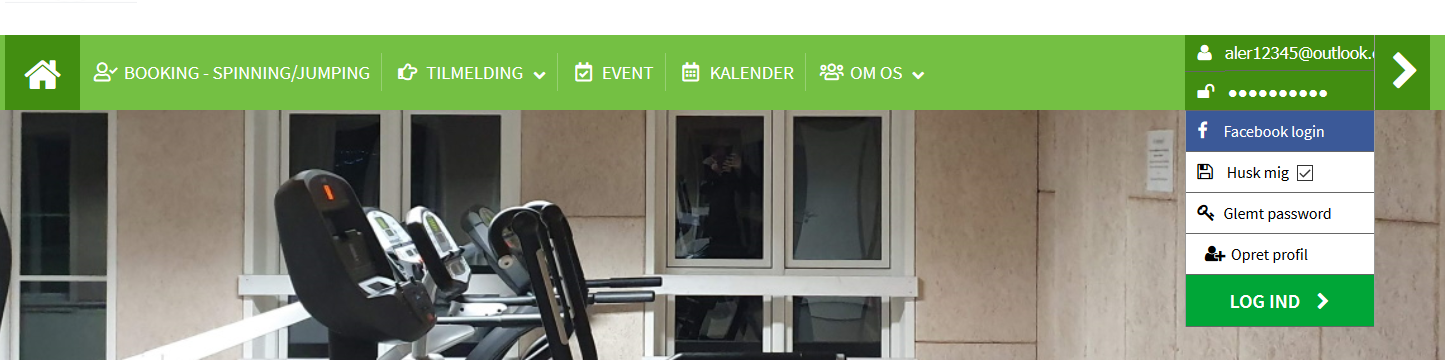 Udfyld nu alle felter der kommer frem, bemærk det er alle felter der markeret 
med  der skal udfyldes, nedenfor er kun vist de første felter der skal udfyldes.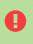 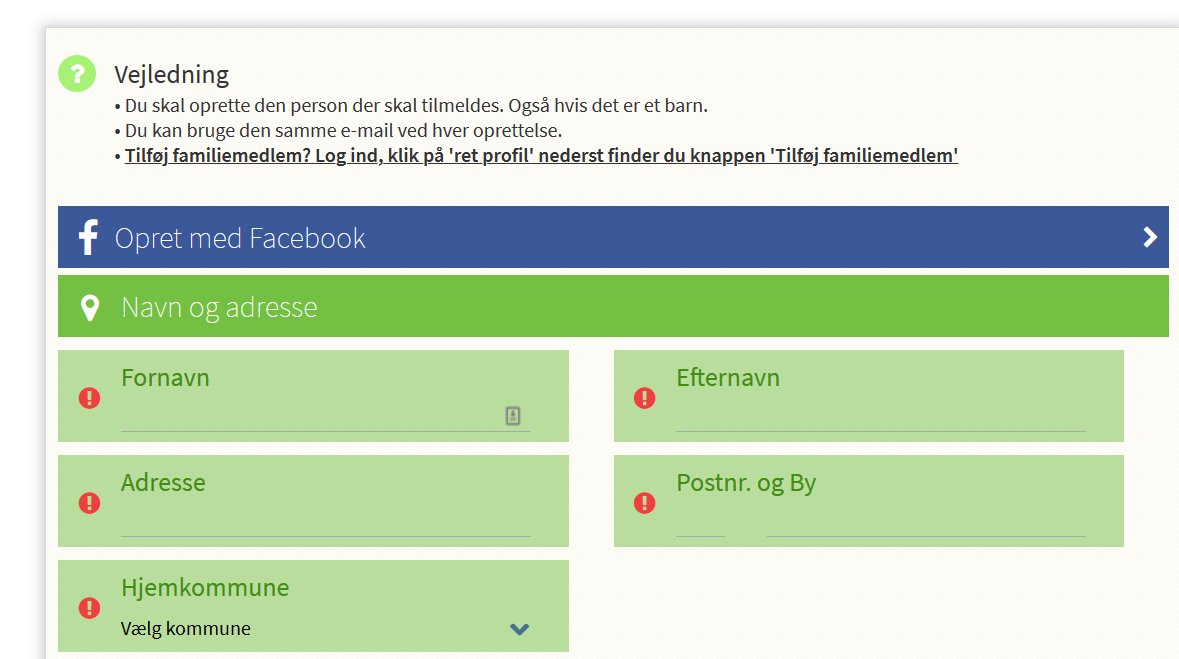 Oprettelse af kontingent
Når din profil er oprettet skal du tilmelde dig et kontingent, dette gøres ved at vælge Tilmelding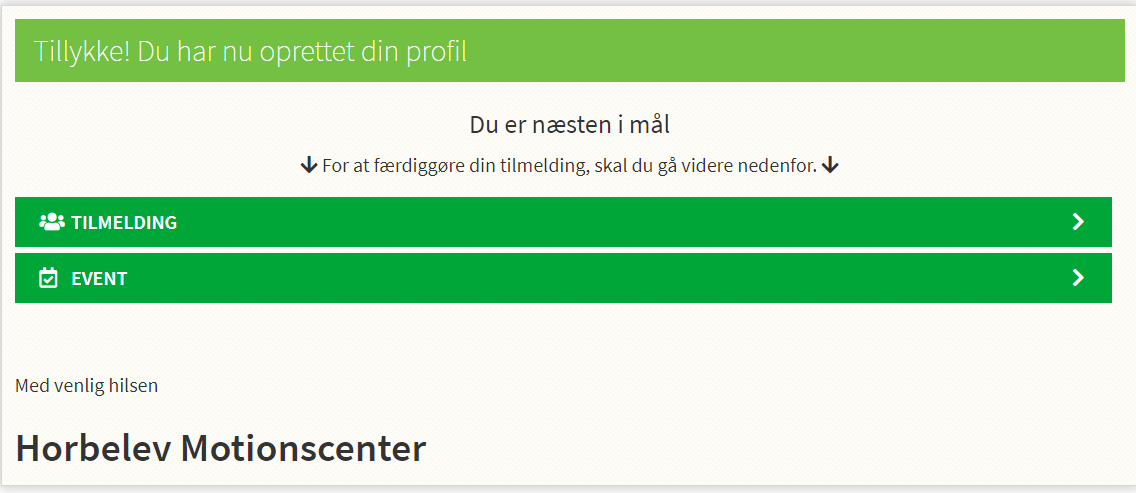 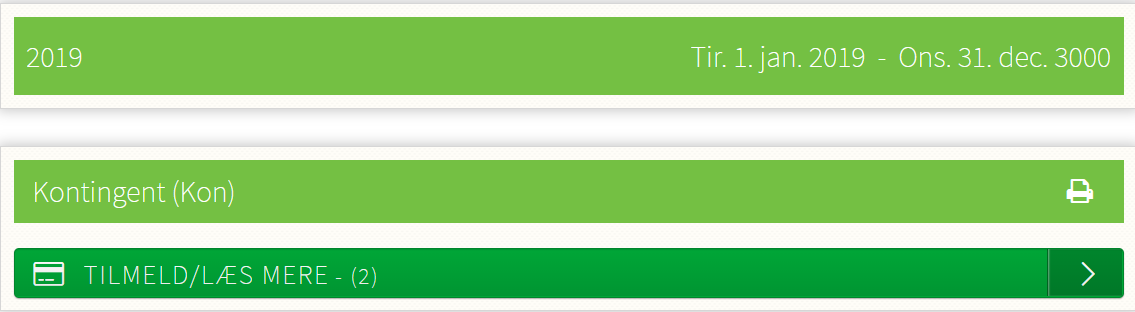 Nu skal du vælge et kontingent, det er muligt at vælge 3 måneders kontingent eller årligt kontingent. Vælg Tilmeld for det kontingent der passer til dig.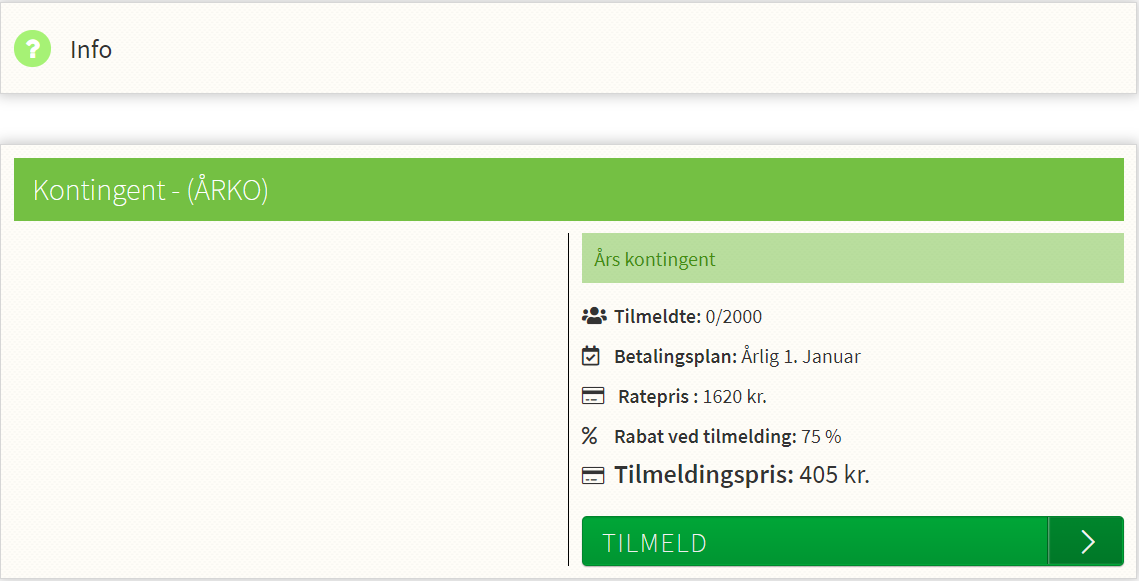 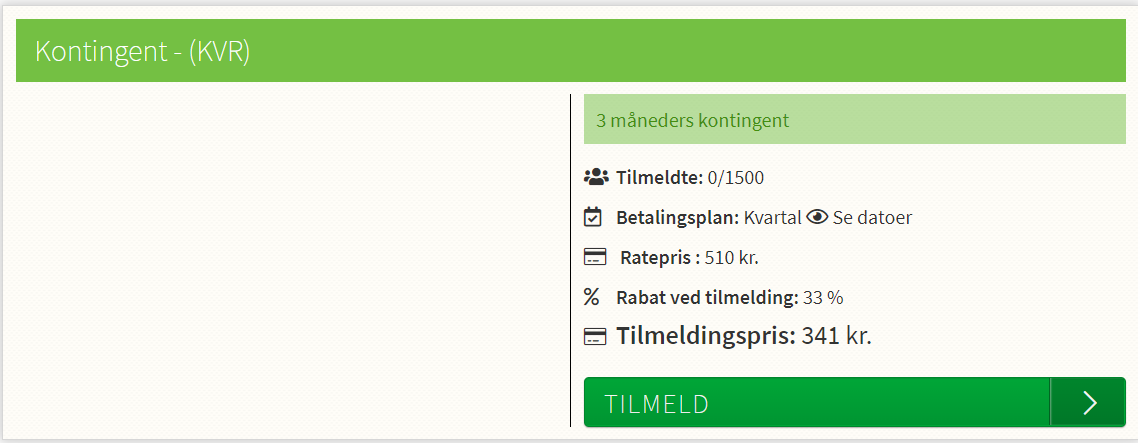 Når du har valgt kontingent, kommer nedenstående billede: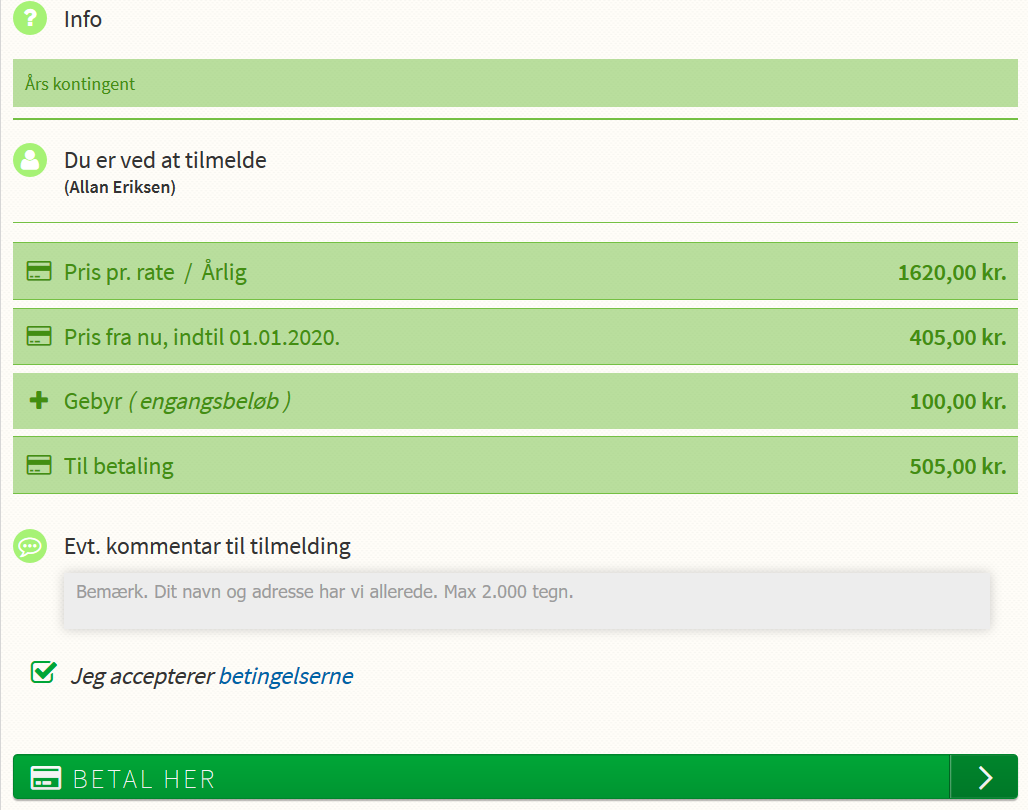 I forbindelse med betaling skal følgende vælges: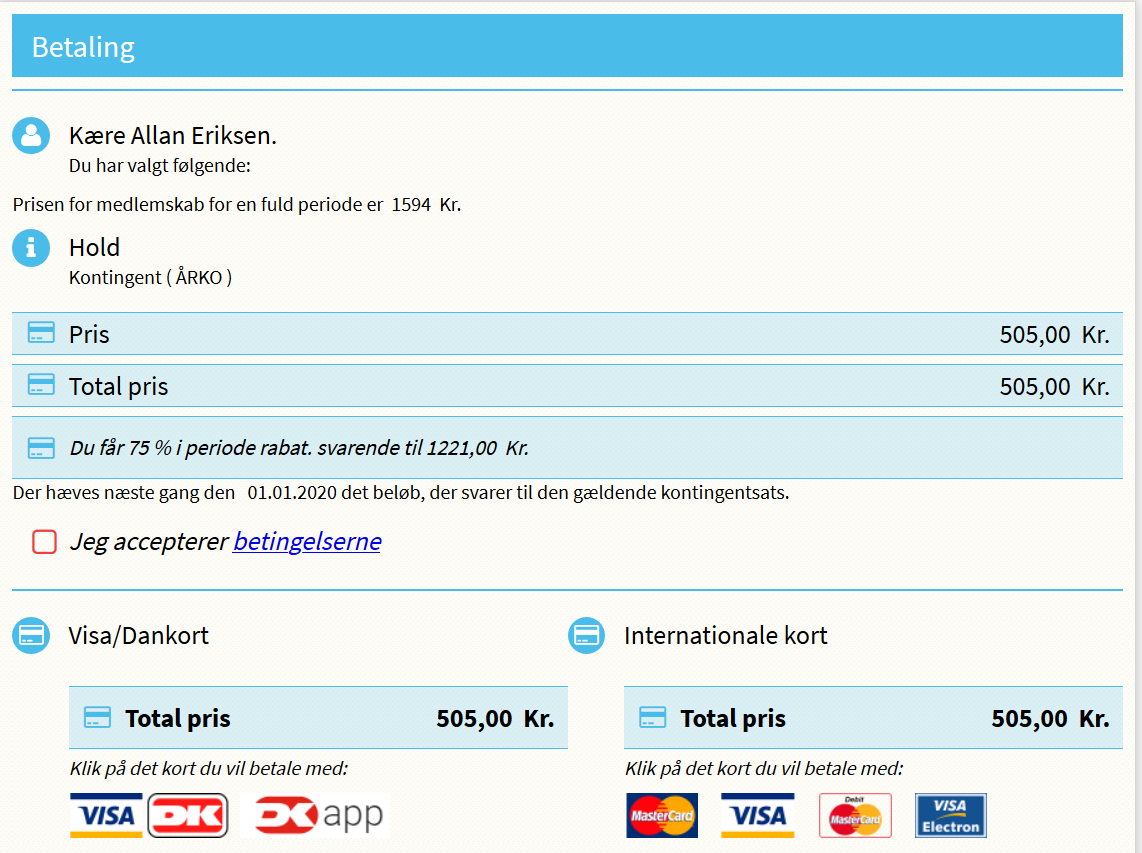 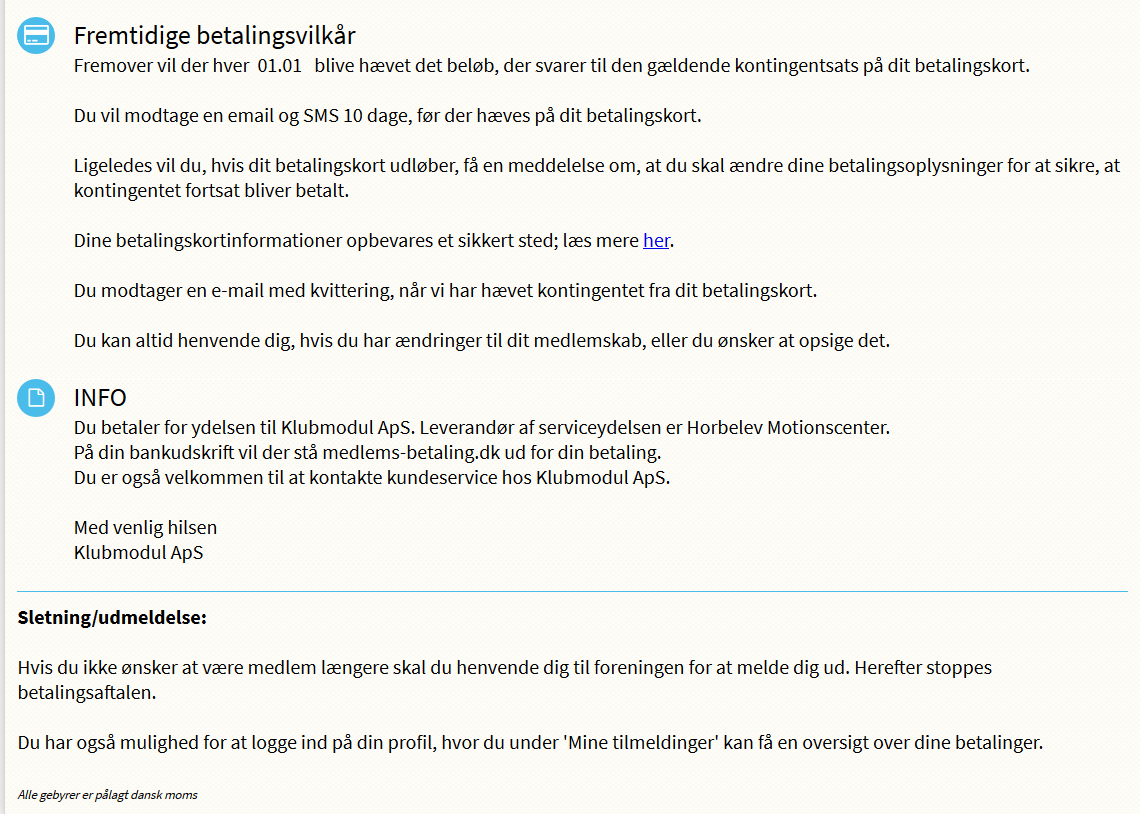 